CanadaCanadaCanadaOctober 2023October 2023October 2023October 2023MondayTuesdayWednesdayThursdayFridaySaturdaySunday123456789101112131415Thanksgiving16171819202122232425262728293031Halloween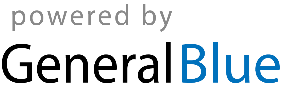 